How can we solve problems when moving?Student workbook Early Stage 1Name: Class:Overview of lessons 1 and 2You will explore possible solutions to accurately throwing an object towards a target (lessons 1-2)ResourcesLessons 1-2help from an adult 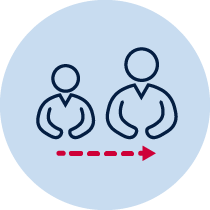 A soft object to throw (for example, soft ball, pair of socks, soft toy, scrunched-up paper)An object or landmark to create a target for the object to hit (for example, bucket, a long piece of string laid in a circle, an ‘X’ formed by two pieces of tape/material, a t-shirt laid on the ground, a chair/bench, a wall, a tree)Refer to  game card for suggestions of what this activity could look like. (Sport Australia, 2019. Playing for life) Lesson 1 – Throwing for accuracy  Create a target that you can safely throw a soft object towards. Choose a ‘starting point’ where you will throw the object from.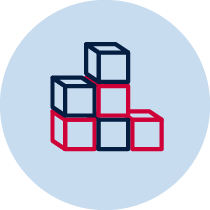 Throw the object towards the target. You should aim to hit the target. Pick up the object from where it landed and throw the object again until the target has been hit. 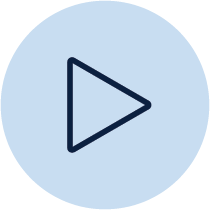 Repeat the challenge 5 times attempting to hit the target in a fewer number of throws.Record how many throws it took to hit the target.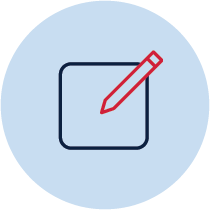 Table 1 Throwing for accuracy Resources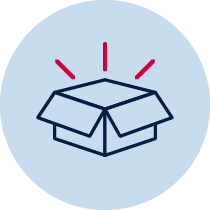 A soft object to throw (for example, soft ball, pair of socks, soft toy, scrunched-up paper)An object or landmark to create a target for the object to hit (for example, bucket, a long piece of string laid in a circle, an ‘X’ formed by two pieces of tape/material, a t-shirt laid on the ground, a chair/bench, a wall, a tree)Lesson 2Activity 1 - Using different throwsThrow your object and attempt to hit the target in as few throws as possible. Have 5 attempts using each type of throw. Record how many throws are used in each attempt for each throw.Table 2 Using different throws Discuss the following reflective questions with your teacher or parent/caregiver.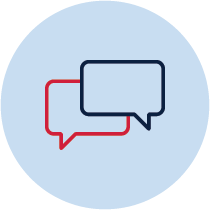 What type of throw was successful? Why?What type of throw was unsuccessful? Why?Describe how you moved your body with each type of throw you used. Resources A soft object to throw (for example, soft ball, pair of socks, soft toy, scrunched-up paper)An object or landmark to create a target for the object to hit (for example, bucket, a long piece of string laid in a circle, an ‘X’ formed by two pieces of tape/material, a t-shirt laid on the ground, a chair/bench, a wall, a tree)Lesson 2 Activity 2 – Adjusting your throw Throw your object and attempt to hit the target in as few throws as possible.Perform each type of throw 5 times from each ‘starting point’.Record the number of throws to hit the target from each ‘starting point’.Table 3 Adjusting your throwDiscuss the following reflective questions with your teacher or parent/caregiver.What type of throw was successful? Why?What type of throw was unsuccessful? Why?Describe how you moved your body with each type of throw you used Resources – A soft object to throw (for example, soft ball, pair of socks, soft toy, scrunched-up paper) An object or landmark to create a target for the object to hit (for example, bucket, a long piece of string laid in a circle, an ‘X’ formed by two pieces of tape/material, a t-shirt laid on the ground, a chair/bench, a wall, a tree)Throwing for accuracy examples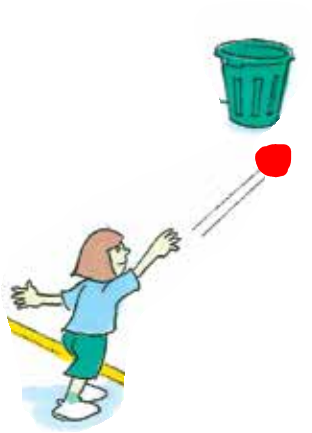 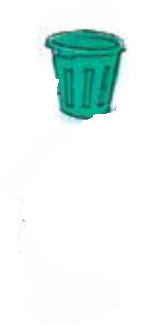 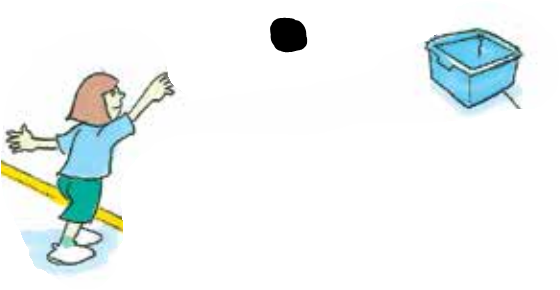 Throwing accuracy  Attempt 1   Attempt 2   Attempt 3  Attempt 4  Attempt 5How many throws did you it take to hit the target?Type of throw  Attempt 1  Attempt 2  Attempt 3  Attempt 4  Attempt 5Overarm throw One handed underarm throw Two handed underarm throw Type of throw  Start point 1  Start point 2  Start point 3  Start point 4  Start point 5Overarm throwOne handed underarm throw Two handed underarm throw 